Invoegen Illustraties & via online afbeeldingen op Internet.online afbeeldingen invoegen.Zet de cursor met 2x klik op de gewenste plaats.Invoegen – Online afbeeldingen.Internet opent – typ het onderwerp van het voorbeeld in het venster – Enter.Verklein de afbeelding op de anker punten in de hoeken.Verplaats de afbeelding volgens onderstaande volgorde.Klik in de afbeelding – Hulpmiddelen – Tekstterugloop – Voor de tekst kiezen – OK.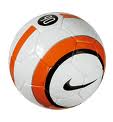 Hier voetbal plaatsen:Voetbal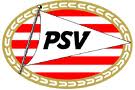 PSV logo					Hier logo plaatsen:GedichtVia internet zoeken en kopierenen in het lege vak plakken.Symbool in vak plaatsen via:Klik in het lege vakjeInvoegen – Symbool – kies willekeurig symboolLettertype Wingdings – op maat makenNiet kopieren